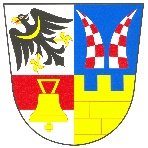 Obec BašťZastupitelstvo obce BašťZápis z 51. zasedání Zastupitelstva obce Bašťkonaného dne 14. 5. 2018, od 19:00 hodin na obecním úřadě, Obecní 126.Zahájení zasedání zastupitelstvaZasedání Zastupitelstva obce Bašť (dále též jako „zastupitelstvo“) bylo zahájeno v 19:04 hodin starostkou obce Ing. Ivou Cucovou, MBA (dále jako „předsedající“). Předsedající zasedání konstatovala, že zasedání bylo řádně svoláno v souladu s § 92 odst. 1 zákona č. 128/2000 Sb., o obcích (obecní zřízení), v platném znění. Informace podle § 93 odst. 1 zákona o obcích byla na úřední desce Obecního úřadu Bašť zveřejněna v souladu se zákonem po dobu nejméně 7 dní, a to od 4. 5. do 14. 5. 2018. Současně byla zveřejněna na „elektronické úřední desce“. Předsedající dále z prezenční listiny přítomných členů zastupitelstva (příloha č. 1 zápisu) konstatovala, že přítomno je sedm členů zastupitelstva (z celkového počtu všech devíti členů zastupitelstva), takže zastupitelstvo je usnášeníschopné (§ 92 odst. 3 zákona o obcích).Předsedající konstatovala, že zápis z předchozího zasedání byl ověřen, k nahlédnutí byl v tištěné podobě na obecním úřadě a v elektronické podobě na webových stránkách obce a nebyla k němu vznesena žádná námitka.Bod 1. – Určení ověřovatelů a zapisovatele a schválení programu:Předsedající určila ověřovateli zápisu Jaru G. Megera a Václava Žihlu a zapisovatelem Jiřího Staňka, DiS. K návrhu nebyly vzneseny žádné připomínky. Předsedající seznámila přítomné s návrhem programu, který byl v souladu s pozvánkou předanou členům zastupitelstva a v souladu s informací zveřejněnou na úřední desce a navrhla doplnit k projednání bod č. 13. Zpráva finančního výboru. K programu nebyly vzneseny žádné další návrhy na doplnění nebo úpravu.V 19:05 hodin se na zasedání dostavil zastupitel Bc. Jaroslav Chytil.  Počet zastupitelů byl dále osm.Návrh usnesení: Zastupitelstvo obce Bašť schvaluje následující program zasedání:Určení zapisovatele a ověřovatelů zápisu (§95 odst. 1 zákona o obcích), schválení programuSmlouva o zřízení věcného břemene – služebnosti k pozemku parc. č. 344/34, 344/60 a 344/84 v k. ú. Bašť ve vlastnictví obceSmlouva o uzavření budoucí smlouvy o připojení odběrného elektrického zařízení k distribuční soustavěSmlouva o užití ortofota České republikySmlouva o zřízení služebnosti k pozemkům ve vlastnictví Baracom a. s. a Ivana DřevikovskáSmlouva o poskytování služeb pověřence na ochranu osobních údajůOrganizační směrnice obce BašťSměrnice pro činnost obecní policie LíbezniceProvozní řád výpočetní techniky obce BašťSmlouva o zajištění služeb pro Českou poštu – Pošta PartnerSmlouva o vzájemné spolupráci obcí při výstavbě nové školyDohoda o ukončení nájemní smlouvy restaurace VilaZpráva finančního výboruRůznéVýsledek hlasování: Pro: 8  Proti: 0  Zdrželi se: 0  Usnesení č. 1/051 bylo schváleno.Bod 2. – Smlouva o zřízení věcného břemene – služebnosti k pozemku parc. č. 344/34, 344/60 a 344/84 v k. ú. Bašť ve vlastnictví obce:Předsedající konstatovala, že všichni zastupitelé měli k dispozici návrh smlouvy o zřízení věcného břemene – služebnosti k pozemkům parc. č. 344/34, 344/60 a 344/84 v k. ú. Bašť ve vlastnictví obce mezi obcí Bašť a společností ČEZ Distribuce, a.s. za jednorázovou náhradu ve výši 10.000 Kč. Jedná se o smlouvu navazující na již dříve uzavřenou smlouvu o smlouvě budoucí, stavba přípojky elektřiny se nachází v lokalitě Za Bažantnicí a je dokončena, smlouva o zřízení věcného břemene odpovídá smlouvě o smlouvě budoucí. Před hlasováním byla dána možnost zastupitelům sdělit své stanovisko. Žádné stanovisko vzneseno nebylo.Návrh usnesení: Zastupitelstvo obce Bašť i) schvaluje smlouvu o zřízení věcného břemene – služebnosti k pozemkům parc. č. 344/34, 344/60 a 344/84 v k. ú. Bašť ve vlastnictví obce mezi obcí Bašť a společností ČEZ Distribuce, a.s. za jednorázovou náhradu ve výši 10.000 Kč,ii) pověřuje starostku obce podpisem smlouvy.Výsledek hlasování: Pro: 8  Proti: 0  Zdrželi se: 0Usnesení č. 2/051 bylo schváleno.Bod 3. – Smlouva o uzavření budoucí smlouvy o připojení odběrného elektrického zařízení k distribuční soustavě:Předsedající konstatovala, že všichni zastupitelé měli k dispozici návrh smlouvy o uzavření budoucí smlouvy o připojení odběrného elektrického zařízení k distribuční soustavě mezi obcí Bašť a společností ČEZ Distribuce, a.s. za jednorázovou úhradu ve výši 12.500 Kč. Jedná se o vybudování připojovacího bodu pro budoucí veřejné osvětlení u cyklostezky. Vzhledem k pozastavení investic a chybějícímu rozhodnutí o způsobu osvětlení cyklostezky, navrhla předsedající smlouvu neuzavírat. Z rozpravy vyplynul souhlas s návrhem smlouvu neuzavřít. Žádné další stanovisko vzneseno nebylo.Návrh usnesení:Zastupitelstvo obce Bašť neschvaluje uzavření budoucí smlouvy o připojení odběrného elektrického zařízení napájení veřejného osvětlení cyklostezky k distribuční soustavě.Výsledek hlasování: Pro: 8  Proti: 0  Zdrželi se: 0Usnesení č. 3/051 bylo schváleno.Bod 4. – Smlouva o užití ortofota České republiky:Předsedající konstatovala, že všichni zastupitelé měli k dispozici návrh smlouvy o užití ortofota České republiky mezi obcí Bašť a společností GEPRO spol. s r.o., která upravuje podmínky bezplatného použití produktu „Ortofoto České republiky“ v rozsahu správního území obce Bašť (MYSIS, web, geoportál, technická mapa obce). Původní smlouvě vyprší platnost, nová smlouva se uzavírá na tři roky. Před hlasováním byla dána možnost zastupitelům sdělit své stanovisko. Žádné stanovisko vzneseno nebylo.Návrh usnesení: Zastupitelstvo obce Bašť i) schvaluje smlouvu o užití ortofota České republiky mezi obcí Bašť a společností GEPRO spol. s r.o.,ii) pověřuje starostku obce podpisem smlouvy.Výsledek hlasování: Pro: 8  Proti: 0  Zdrželi se: 0Usnesení č. 4/051 bylo schváleno.Bod 5. – Smlouva o zřízení služebnosti k pozemkům ve vlastnictví Baracom a. s. a Ivana Dřevikovská:Předsedající konstatovala, že všichni zastupitelé měli k dispozici návrh smlouvy o zřízení služebnosti k pozemku ve vlastnictví společnosti Baracom a. s. a paní Ivany Dřevikovské, kterou uzavírají tyto dvě zmíněné strany. Obec není účastníkem tohoto smluvního vztahu, jen bere smlouvu a uzavření smluvního vztahu na vědomí. Před hlasováním byla dána možnost zastupitelům sdělit své stanovisko. Žádné stanovisko vzneseno nebylo.Návrh usnesení: Zastupitelstvo obce Bašť bere na vědomí smlouvu o zřízení služebnosti k pozemku parc. č. 363/6 v k. ú. Bašť ve vlastnictví společnosti Baracom a. s. a paní Ivany Dřevikovské, kterou uzavírají tyto dvě zmíněné strany.Výsledek hlasování: Pro: 7  Proti: 0  Zdrželi se: 1 (M. Zlámal)Usnesení č. 5/051 bylo schváleno.Bod 6. – Smlouva o poskytování služeb pověřence na ochranu osobních údajů:Předsedající konstatovala, že všichni zastupitelé měli k dispozici návrh smlouvy o poskytování služeb pověřence pro ochranu osobních údajů mezi obcí Bašť a MAS Nad Prahou o. p. s. za cenu 4000 Kč měsíčně v období od května 2018 do dubna 2019. Smlouva o výkonu pověřence na ochranu osobních údajů pro obce prostřednictvím MAS Nad Prahou souvisí s nařízením GDPR, které vstupuje v platnost 25. května 2018. Před hlasováním byla dána možnost zastupitelům sdělit své stanovisko. Žádné stanovisko vzneseno nebylo.Návrh usnesení:Zastupitelstvo obce Bašť i) schvaluje smlouvu o poskytování služeb pověřence pro ochranu osobních údajů mezi obcí Bašť a MAS Nad Prahou o. p. s. za cenu 4000 Kč měsíčně v období od května 2018 do dubna 2019,ii) pověřuje místostarostu obce podpisem smlouvy.Výsledek hlasování: Pro: 8  Proti: 0  Zdrželi se: 0Usnesení č. 6/051 bylo schváleno.Bod 7. – Organizační směrnice obce Bašť:Předsedající konstatovala, že všichni zastupitelé měli k dispozici návrh organizačního řádu – Směrnice č. 3/2018 Obecního úřadu obce Bašť. Směrnice uvádí do souladu chod úřadu po 25. květnu, kdy vstupuje v platnost nařízení GDPR. Směrnici připravilo SMO ve spolupráci s MV ČR. Z rozpravy vyplynuly následující připomínky:v čl. 11 nahradit výraz „po dobu 24 hodin“ slovem „nepřetržitě“,v čl. 13, bodě 1 nahradit slovo „rada“ slovem „zastupitelstvo“. Žádné další stanovisko vzneseno nebylo.Návrh usnesení:Zastupitelstvo obce Bašťi) schvaluje Organizační řád obce Bašť ve znění podle rozpravy,ii) pověřuje starostku zapracováním připomínek z rozpravy do Organizačního řádu,iii) pověřuje starostku podpisem Organizačního řádu.Výsledek hlasování: Pro: 8  Proti: 0  Zdrželi se: 0Usnesení č. 7/051 bylo schváleno.Bod 8. – Směrnice pro činnost obecní policie Líbeznice:Předsedající konstatovala, že všichni zastupitelé měli k dispozici návrh vnitřní směrnice pro činnost obecní policie Líbeznice při provozování obecního kamerového dohlížecího systému. Směrnice upravuje sběr a zpracovávání pořízených záznamů po 25. květnu 2018 v souvislosti s GDPR Z rozpravy vyplynuly následující připomínky:doplnit číslo směrnicev čl. 1.5, bodě 2 doplnit délku intervalu odstraňování dat,v čl. 1.6 specifikovat, že se jedná o servisní pracovníky společnosti GEMOS CZ, spol. s r.o.Žádné další stanovisko vzneseno nebylo.Návrh usnesení:Zastupitelstvo obce Bašťi) schvaluje interní směrnici pro činnost obecní policie Líbeznice při provozování obecního kamerového dohlížecího systému ve znění podle rozpravy,ii) pověřuje starostku zapracováním připomínek z rozpravy do směrnice,iii) pověřuje starostku podpisem směrnice.Výsledek hlasování: Pro: 8  Proti: 0  Zdrželi se: 0Usnesení č. 8/051 bylo schváleno.Bod 9. – Provozní řád výpočetní techniky obce Bašť:Předsedající konstatovala, že všichni zastupitelé měli k dispozici návrh provozního řádu výpočetní techniky. Tato směrnice se týká využívání výpočetní techniky obce po 25. květnu 2018 v souvislosti s GDPR.  Z rozpravy vyplynuly následující připomínky:v čl. VI., odst. 1 a 2 upřesnit, že se jedná o zaměstnance obecního úřadu Bašť.  Žádné další stanovisko vzneseno nebylo.Návrh usnesení:Zastupitelstvo obce Bašťi) schvaluje Provozní řád pro využívání výpočetní techniky obce ve znění podle rozpravy,ii) pověřuje starostku zapracováním připomínek z rozpravy do Provozního řádu výpočetní techniky,iii) pověřuje starostku podpisem Provozního řádu výpočetní techniky.Výsledek hlasování: Pro: 8  Proti: 0 Zdrželi se: 0 Usnesení č. 9/051 bylo schváleno.Bod 10. – Smlouva o zajištění služeb pro Českou poštu – Pošta Partner:Předsedající konstatovala, že všichni zastupitelé měli k dispozici návrh smlouvy o zajištění služeb pro Českou poštu, s.p. včetně příloh. Jedná se o návrh smlouvy zpracovaný Českou poštou upravující zřízení pobočky Pošty Partner v Bašti. Před hlasováním byla dána možnost zastupitelům sdělit své stanovisko. Žádné stanovisko vzneseno nebylo.Návrh usnesení:Zastupitelstvo obce Bašť i) schvaluje smlouvu o zajištění služeb pro Českou poštu, s.p. – Pošta Partner mezi obcí Bašť a společností Česká pošta, s.p.,ii) pověřuje starostku obce podpisem smlouvy.Výsledek hlasování: Pro: 8  Proti: 0  Zdrželi se: 0Usnesení č. 10/051 bylo schváleno.Bod 11. – Smlouva o vzájemné spolupráci obcí při výstavbě nové školy:Předsedající konstatovala, že všichni zastupitelé měli k dispozici návrh smlouvy o vzájemné spolupráci obcí při výstavbě nové budovy základní školy Líbeznice mezi obcemi Líbeznice, Bašť, Měšice, Nová Ves, Předboj, Bořanovice, Zlonín a Sedlec. Jedná se o upravený návrh zpracovaný právním zastoupením zřizovatele ZŠ a ZUŠ Líbeznice upravující způsob financování výstavby nového pavilónu školy a další spolupráci při výstavbě svazkové školy na území obce Bašť. Z rozpravy vyplynuly následující připomínky: s ohledem na posun financování o jeden rok by měl být v článku III, odst. 2 a v článku IV, odst. 1 upraven i související poslední školní rok na 2021/2022,v zápise z kolegia školy byla uvedena klauzule, která by měla být doplněna do smlouvy: Nastane-li situace pro změnu využívání školy k sociálním účelům, budou se k tomu vyjadřovat všechny zúčastněné obce“. Žádné další stanovisko vzneseno nebylo.Návrh usnesení:Zastupitelstvo obce Bašť i) ukládá starostce obce předat obci Líbeznice připomínky z rozpravy k návrhu smlouvy o vzájemné spolupráci obcí při výstavbě nové školy v termínu do 15. května 2018,ii) předložení připomínkovaného znění návrhu smlouvy na příštím zasedání zastupitelstva.Výsledek hlasování: Pro: 8  Proti: 0  Zdrželi se: 0 Usnesení č. 11/051 bylo schváleno.Bod 12. – Dohoda o ukončení nájemní smlouvy restaurace Vila:Předsedající konstatovala, že všichni zastupitelé měli k dispozici návrh dohody o ukončení nájemní smlouvy restaurace Vila s dohodou o odstupném. Jedná se o návrh dohody vypracovaný AK Chlost určený k rozpravě před předáním druhé smluvní straně. Z rozpravy vyplynuly následující připomínky:v čl. 1 opravit datum doby trvání nájmu původní smlouvy na 30. 6. 2020.v čl. 3 doplnit výši smluvní pokuty na částku 1000 Kč denně.Žádné další stanovisko vzneseno nebylo.Návrh usnesení:Zastupitelstvo obce Bašť ukládá starostce obce předání připomínek z rozpravy AK Chlost & Svoboda a po jejich zapracování předání připomínkovaného návrhu dohody nájemcům objektu čp. 204.Výsledek hlasování: Pro: 8  Proti: 0  Zdrželi se: 0 Usnesení č. 12/051 bylo schváleno.Bod 13. – Zpráva finančního výboru:Předsedající konstatovala, že všichni zastupitelé měli k dispozici zápis ze zasedání finančního výboru č. 1/2018, které se konalo 12. 4. 2018. Předseda finančního výboru MUDr. Miroslav Zlámal následně přednesl zprávu finančního výboru a odpověděl na dotazy zastupitelů. Předsedající uvedla, že by bylo vhodné připravit seminář pro osoby odpovědné za finance spolků týkající se vyúčtování dotace pro spolky, tak aby nedocházelo k případným chybám a nedostatkům. Jara G. Meger navrhl tuto informaci předat spolkům co nejdříve s písemným výstupem.Návrh usnesení:Zastupitelstvo obce Bašť bere na vědomí zprávu finančního výboru.Výsledek hlasování: Pro: 8  Proti: 0  Zdrželi se: 0 Usnesení č. 13/051 bylo schváleno.Bod 14. – RůznéŽádost o odkup části pozemku parc. č. 363/40 v k. ú. Bašť ve vlastnictví obce:Předsedající konstatovala, že všichni zastupitelé měli k dispozici žádost paní Veroniky Bulkové o odkup části pozemku parc. č. 363/40 v k. ú. Bašť ve vlastnictví obce o velikosti přibližně 4 x 10 metrů pod trafostanicí společnosti ČEZ, kterou paní Bulková navrhuje uložit do země. Vzhledem k tomu, že zastupitelstvo nesouhlasí s prodejem žádných obecních pozemků, vyplynul z rozpravy návrh neschválit žádost paní Bulkové. Žádné další stanovisko vzneseno nebylo.Návrh usnesení:Zastupitelstvo obce Bašť neschvaluje žádost paní Veroniky Bulkové o odkup části pozemku parc. č. 363/40 v k. ú. Bašť ve vlastnictví obce. Výsledek hlasování: Pro: 8  Proti: 0  Zdrželi se: 0 Usnesení č. 14/051 bylo schváleno.Doplnění solárních svítidel na psí loukuPředsedající na základě podnětů občanů navrhla pořízení 3 ks solárních svítidel a jejich instalaci k cestě na psí louce která spojuje lokalitu Nad Dvorem s Novou Baští. Přestože zastupitelstvo omezilo výdaje na investice, z rozpravy vyplynul návrh na schválení návrhu. Žádné další stanovisko vzneseno nebylo.Návrh usnesení:Zastupitelstvo obce Bašť schvaluje pořízení 3 ks solárních svítidel a jejich instalaci k cestě na psí louce která spojuje lokalitu Nad Dvorem s Novou Baští. Výsledek hlasování: Pro: 8  Proti: 0  Zdrželi se: 0 Usnesení č. 15/051 bylo schváleno.Přílohy zápisu:Prezenční listinaInformace o svolání zasedání zastupitelstva obceZapisovatel:	Jiří Staněk, DiS., v.r.Ověřili:	Jara G. Meger, v.r.  Václav Žihla, v.r.Starostka:	Ing. Iva Cucová, MBA, v.r.